Nell’ambito dell’attività necessaria per la formazione della Rappresentativa di questo Comitato Regionale che disputerà il Torneo delle Regioni, sono convocati per il giorno 13 dicembre 2022 (Martedì) alle ore 14.00, presso il campo ALDOBRANDINI (sintex) di Roma località OSTIA ANTICA sito in via dei Romagnoli 656 i seguenti atleti:Gli Atleti sopraindicati dovranno presentarsi muniti di: materiale occorrente (maglia-pantaloncini-calzettoni - tuta sociale – parastinchi e giaccone); copia del certificato dell’idoneità all’attività agonistica rilasciato secondo le norme vigenti, e fotocopia di un documento valido.Si ringraziano le Società di appartenenza per la loro collaborazione, e in particolare la Soc. A.S.D. OSTIANTICA CALCIO 1926 per l’ospitalità offerta per l’occasione.Si ribadisce che, in base all’art. 76 comma 2 delle N.O.I.F., i calciatori che senza legittimo e comprovato impedimento, non rispondano alle convocazioni delle Rappresentative dei Comitati sono passibili di squalifiche da scontarsi in gare ufficiali della loro Società. In tali casi, i calciatori e le società, verranno deferite ai competenti organi disciplinari.DIRIGENTE RESPONSABILE		ANGELO DI BENEDETTO	                          SELEZIONATORE                      VINCENZO IANNONEDIRIGENTE ACCOMPAGNATORE	FERNANDO ARCESE			        COLLABORATORE TECNICO  DIEGO DI GIOSIA                                MEDICO            			GIOVANNI PETRILLO	                          ADDETTO AL MATERIALE	      ELVIO CECCHINIMASSAGGIATORE                                         MICHELE MANCINELLI             	   IL SEGRETARIO						             IL PRESIDENTE              	    Claudio Galieti						             Melchiorre Zarelli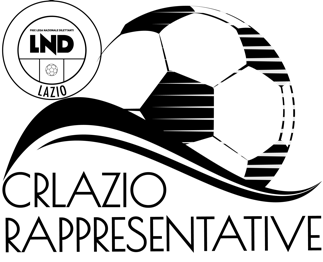 Federazione Italiana Giuoco CalcioLega Nazionale DilettantiCOMITATO REGIONALE LAZIOCOMITATO REGIONALE LAZIOTEL.  06/41603241 – email:a.dibenedetto@lnd.itTEL.  06/41603241 – email:a.dibenedetto@lnd.it                                           CONVOCAZIONE N° 3                      Roma 09.12.2022                                           CONVOCAZIONE N° 3                      Roma 09.12.2022Stagione Sportiva 2022/2023Stagione Sportiva 2022/2023RAPPRESENTATIVA ALLIEVI UNDER 17 C/11RAPPRESENTATIVA ALLIEVI UNDER 17 C/11SOCIETA’CALCIATORE/IATLETICO 2000NOVELLI CRISTIANOATLETICO TORRENOVA CARTELLA ALESSIOCAMPUS EUR 1960ELISEO LORENZOCASSINO CALCIO 1924CARNEVALE DANIEL – CAIAZZO LUBERTO MATTIACIVITAVECCHIA CALCIO 1920MONTENERI LORENZO – SERPENTE SIMONEDABLIU NEW TEAMCANDUCCI MATTEODREAMING FOOTBALL ACADEMYLO PINTO DAMIANO – POGGI EMANUELEFIUMICINO S.C. 1926MADUKA DAVIDE OBIAJULUFONDI CALCIODI MAURO KAROLGAETAARCIERO CHRISTIANGIARDINETTI FC 1957BIZZOCCHI DAMIANOGRIFONE CALCIO SCANZANI GIORDANOLODIGIANI CALCIODELLA VOLPE MATTEOLUPA FRASCATIDEL MONTE LORENZOMONTE SAN BIAGIOROTUNNO FRANCESCONUOVA TOR TRE TESTEMETAWIE DIAB – PINCIARELLI EDOARDO                             OTTAVIANERI RICCARDO AUGUSTPOL. G. CASTELLOCOLIZZA SANDRO – COTICONI FLAVIO MARIAPOL. INSIEME FORMIACAMPAGNA LEONARDO – MUSONE DIEGOPOLISPORTIVA CARSOD’AURIA GIUSEPPEPRO CALCIO TOR SAPIENZAIACOBUCCI DAVIDEROMULEADI FIORE STEFANOSA.MA.GORYANOVSKYY RICCARDOTESTACCIO 68LATINI LORENZOTOR DI QUINTOCHIAPPINI ANDREATRASTEVERE CALCIOCIPRIANI ALESSIOURBETEVERE CALCIOLA SORSA CRISTIANO – CARONE LUCAVIGOR PERCONTIBIANCHI DANIELE                         VIS SEZZEBUFFONI JACOPO